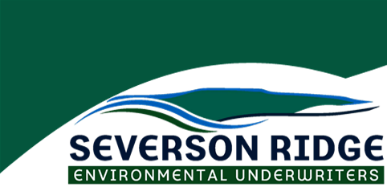 Fire & Water Restoration Contractors ApplicationThis application must be signed and dated by an authorized Owner, Partner, Officer, Director or Risk Manager of the first Named Insured.The applicant represents that the above statements and facts are true and that no material facts have been suppressed or misstated.  The applicant further acknowledges that the answers provided herein are based on a reasonable inquiry and/or investigation.Completion of this form does not bind coverage. Applicant’s acceptance of the company’s quotation is required prior to binding coverage and policy issuance.All written statements and materials furnished to the company in conjunction with this application are hereby incorporated by reference into this application and made a part hereof.FRAUD WARNINGNOTICE TO ALABAMA APPLICANTS: Any person who knowingly presents a false or fraudulent claim for payment of a loss or benefit or who knowingly presents false information in an application for insurance is guilty of a crime and may be subject to restitution fines or confinement in prison, or any combination thereof.NOTICE TO ARKANSAS APPLICANTS: Any person who knowingly presents a false or fraudulent claim for payment of a loss or benefit or knowingly presents false information in an application for insurance is guilty of a crime and may be subject to fines and confinement in prison.NOTICE TO CALIFORNIA APPLICANTS: For your protection California law requires the following to appear on this form: Any person who knowingly presents a false or fraudulent claim for the payment of a loss is guilty of a crime and may be subject to fines and confinement in state prison.NOTICE TO COLORADO APPLICANTS: It is unlawful to knowingly provide false, incomplete or misleading facts or information to an insurance company for the purpose of defrauding or attempting to defraud the company.  Penalties may include imprisonment, fines, denial of insurance and civil damages.  Any insurance company or agent of an insurance company who knowingly provides false, incomplete or misleading facts or information to a policy holder or claimant for the purpose of defrauding or attempting to defraud the policyholder or claiming with regard to a settlement or award payable for insurance proceeds shall be reported to the Colorado Division of Insurance within the Department of regulatory agencies.NOTICE TO DISTRICT OF COLUMBIA APPLICANTS:  WARNING:  It is a crime to provide false or misleading information to an insurer for the purpose of defrauding the insurer or any other person. Penalties include imprisonment and/or fines. In addition, an insurer may deny insurance benefits if false information materially related to a claim was provided by the applicant. NOTICE TO FLORIDA APPLICANTS: Any person who knowingly and with intent to injure, defraud or deceive any insurance company files a statement of claim or an application containing any false, incomplete or misleading information is guilty of a felony of the third degree.NOTICE TO KENTUCKY APPLICANTS: Any person who knowingly and with intent to defraud any  insurance company or other person files an application for insurance containing any materially false information or conceals, for the purpose of misleading, information concerning any fact material thereto commits a fraudulent insurance act, which is a crime.NOTICE TO LOUISIANA APPLICANTS: Any person who knowingly presents a false or fraudulent claim for payment of a loss or benefit or knowingly presents false information in an application for insurance is guilty of a crime and may be subject to fines and confinement in prison. NOTICE TO MAINE APPLICANTS:  It is a crime to knowingly provide false, incomplete or misleading information to an insurance company for the purpose of defrauding the company.  Penalties may include imprisonment, fines or a denial of insurance benefits.NOTICE TO MARYLAND APPLICANTS: Any person who knowingly or willfully presents a false or fraudulent claim for payment of a loss or benefit or who knowingly or willfully presents false information in an application for insurance is guilty of a crime and may be subject to fines and confinement in prison.NOTICE TO NEW JERSEY APPLICANTS: Any person who includes any false or misleading information  on a application for an insurance policy is subject to criminal and civil penalties.NOTICE TO NEW MEXICO APPLICANTS: Any person who knowingly presents a false or fraudulent claim for payment of a loss or benefit or knowingly presents false information in an application for insurance is guilty of a crime and may be subject to civil fines and criminal penalties.NOTICE TO NEW YORK APPLICANTS: Any person who knowingly and with intent to defraud any insurance company or other person files an application for insurance or statement of claim containing any materially false information, or conceals for the purpose of misleading, information concerning any fact material thereto, commits a fraudulent insurance act, which is a crime, and shall also be subject to a civil penalty not to exceed five thousand dollars and the stated value of the claim for each such violation.NOTICE TO OHIO APPLICANTS: Any person who, with intent to defraud or knowing that he is facilitating a fraud against an insurer, submits an application or files a claim containing a false or deceptive statement is guilty of insurance fraud.NOTICE TO OKLAHOMA APPLICANTS: WARNING: Any person who knowingly, and with intent to injure, defraud or deceive any insurer, makes any claim for the proceeds of an insurance policy containing any false, incomplete or misleading information is guilty of a felony.NOTICE TO PENNSYLVANIA APPLICANTS:  Any person who knowingly and with intent to defraud any insurance company or other person files an application for insurance or statement of claim containing any materially false information or conceals for the purpose of misleading, information concerning any fact material thereto commits a fraudulent insurance act, which is a crime and subjects such person to criminal and civil penalties.NOTICE TO RHODE ISLAND: Any person who knowingly presents a false or fraudulent claim for payment of a loss or benefit or knowingly presents false information in an application for insurance is guilty of a crime and may be subject to fines and confinement in prison.NOTICE TO TENNESSEE APPLICANTS: It is a crime to knowingly provide false, incomplete or misleading information to an insurance company for the purpose of defrauding the company. Penalties include imprisonment, fines and denial of insurance benefits. NOTICE TO VIRGINIA APPLICANTS: It is a crime to knowingly provide false, incomplete or misleading information to an insurance company for the purpose of defrauding the company. Penalties include imprisonment, fines and denial of insurance benefits.NOTICE TO WASHINGTON APPLICANTS: It is a crime to knowingly provide false, incomplete, or misleading information to an insurance company for the purposes of defrauding the company.  Penalties include imprisonment, fines, and denial of insurance benefitsNOTICE TO ALL OTHER STATE APPLICANTS:  Any person who knowingly, and with intent to defraud any insurance company or other person, files an application for insurance or statement of claim containing any materially false information, or, for the purpose of misleading, conceals information concerning any fact material thereto, may commit a fraudulent insurance act which is a crime in many states.Please submit the following information in addition to this application:Please submit the following information in addition to this application:Please submit the following information in addition to this application:Please submit the following information in addition to this application:Please submit the following information in addition to this application:Please submit the following information in addition to this application:Please submit the following information in addition to this application:Please submit the following information in addition to this application:Please submit the following information in addition to this application:Please submit the following information in addition to this application:Please submit the following information in addition to this application:Please submit the following information in addition to this application:Please submit the following information in addition to this application:Please submit the following information in addition to this application:Please submit the following information in addition to this application:Please submit the following information in addition to this application:Please submit the following information in addition to this application:Please submit the following information in addition to this application:Please submit the following information in addition to this application:Please submit the following information in addition to this application:Please submit the following information in addition to this application:Please submit the following information in addition to this application:Please submit the following information in addition to this application:Please submit the following information in addition to this application:Please submit the following information in addition to this application:Please submit the following information in addition to this application:Please submit the following information in addition to this application:Please submit the following information in addition to this application:Please submit the following information in addition to this application:Please submit the following information in addition to this application:1)Five years of currently valued loss runs for those lines of business that coverage is being requested.  Five years of currently valued loss runs for those lines of business that coverage is being requested.  Five years of currently valued loss runs for those lines of business that coverage is being requested.  Five years of currently valued loss runs for those lines of business that coverage is being requested.  Five years of currently valued loss runs for those lines of business that coverage is being requested.  Five years of currently valued loss runs for those lines of business that coverage is being requested.  Five years of currently valued loss runs for those lines of business that coverage is being requested.  Five years of currently valued loss runs for those lines of business that coverage is being requested.  Five years of currently valued loss runs for those lines of business that coverage is being requested.  Five years of currently valued loss runs for those lines of business that coverage is being requested.  Five years of currently valued loss runs for those lines of business that coverage is being requested.  Five years of currently valued loss runs for those lines of business that coverage is being requested.  Five years of currently valued loss runs for those lines of business that coverage is being requested.  Five years of currently valued loss runs for those lines of business that coverage is being requested.  Five years of currently valued loss runs for those lines of business that coverage is being requested.  Five years of currently valued loss runs for those lines of business that coverage is being requested.  Five years of currently valued loss runs for those lines of business that coverage is being requested.  Five years of currently valued loss runs for those lines of business that coverage is being requested.  Five years of currently valued loss runs for those lines of business that coverage is being requested.  Five years of currently valued loss runs for those lines of business that coverage is being requested.  Five years of currently valued loss runs for those lines of business that coverage is being requested.  Five years of currently valued loss runs for those lines of business that coverage is being requested.  Five years of currently valued loss runs for those lines of business that coverage is being requested.  Five years of currently valued loss runs for those lines of business that coverage is being requested.  Five years of currently valued loss runs for those lines of business that coverage is being requested.  Five years of currently valued loss runs for those lines of business that coverage is being requested.  Five years of currently valued loss runs for those lines of business that coverage is being requested.  Five years of currently valued loss runs for those lines of business that coverage is being requested.  Five years of currently valued loss runs for those lines of business that coverage is being requested.  2)Two years financials statements including balance sheet and income statement. Two years financials statements including balance sheet and income statement. Two years financials statements including balance sheet and income statement. Two years financials statements including balance sheet and income statement. Two years financials statements including balance sheet and income statement. Two years financials statements including balance sheet and income statement. Two years financials statements including balance sheet and income statement. Two years financials statements including balance sheet and income statement. Two years financials statements including balance sheet and income statement. Two years financials statements including balance sheet and income statement. Two years financials statements including balance sheet and income statement. Two years financials statements including balance sheet and income statement. Two years financials statements including balance sheet and income statement. Two years financials statements including balance sheet and income statement. Two years financials statements including balance sheet and income statement. Two years financials statements including balance sheet and income statement. Two years financials statements including balance sheet and income statement. Two years financials statements including balance sheet and income statement. Two years financials statements including balance sheet and income statement. Two years financials statements including balance sheet and income statement. Two years financials statements including balance sheet and income statement. Two years financials statements including balance sheet and income statement. Two years financials statements including balance sheet and income statement. Two years financials statements including balance sheet and income statement. Two years financials statements including balance sheet and income statement. Two years financials statements including balance sheet and income statement. Two years financials statements including balance sheet and income statement. Two years financials statements including balance sheet and income statement. Two years financials statements including balance sheet and income statement. 3)Certifications / licenses of all key personnel, including IICRC certificates.Certifications / licenses of all key personnel, including IICRC certificates.Certifications / licenses of all key personnel, including IICRC certificates.Certifications / licenses of all key personnel, including IICRC certificates.Certifications / licenses of all key personnel, including IICRC certificates.Certifications / licenses of all key personnel, including IICRC certificates.Certifications / licenses of all key personnel, including IICRC certificates.Certifications / licenses of all key personnel, including IICRC certificates.Certifications / licenses of all key personnel, including IICRC certificates.Certifications / licenses of all key personnel, including IICRC certificates.Certifications / licenses of all key personnel, including IICRC certificates.Certifications / licenses of all key personnel, including IICRC certificates.Certifications / licenses of all key personnel, including IICRC certificates.Certifications / licenses of all key personnel, including IICRC certificates.Certifications / licenses of all key personnel, including IICRC certificates.Certifications / licenses of all key personnel, including IICRC certificates.Certifications / licenses of all key personnel, including IICRC certificates.Certifications / licenses of all key personnel, including IICRC certificates.Certifications / licenses of all key personnel, including IICRC certificates.Certifications / licenses of all key personnel, including IICRC certificates.Certifications / licenses of all key personnel, including IICRC certificates.Certifications / licenses of all key personnel, including IICRC certificates.Certifications / licenses of all key personnel, including IICRC certificates.Certifications / licenses of all key personnel, including IICRC certificates.Certifications / licenses of all key personnel, including IICRC certificates.Certifications / licenses of all key personnel, including IICRC certificates.Certifications / licenses of all key personnel, including IICRC certificates.Certifications / licenses of all key personnel, including IICRC certificates.Certifications / licenses of all key personnel, including IICRC certificates.4)Resumes of key personnel if you have been in business less than 3 years.Resumes of key personnel if you have been in business less than 3 years.Resumes of key personnel if you have been in business less than 3 years.Resumes of key personnel if you have been in business less than 3 years.Resumes of key personnel if you have been in business less than 3 years.Resumes of key personnel if you have been in business less than 3 years.Resumes of key personnel if you have been in business less than 3 years.Resumes of key personnel if you have been in business less than 3 years.Resumes of key personnel if you have been in business less than 3 years.Resumes of key personnel if you have been in business less than 3 years.Resumes of key personnel if you have been in business less than 3 years.Resumes of key personnel if you have been in business less than 3 years.Resumes of key personnel if you have been in business less than 3 years.Resumes of key personnel if you have been in business less than 3 years.Resumes of key personnel if you have been in business less than 3 years.Resumes of key personnel if you have been in business less than 3 years.Resumes of key personnel if you have been in business less than 3 years.Resumes of key personnel if you have been in business less than 3 years.Resumes of key personnel if you have been in business less than 3 years.Resumes of key personnel if you have been in business less than 3 years.Resumes of key personnel if you have been in business less than 3 years.Resumes of key personnel if you have been in business less than 3 years.Resumes of key personnel if you have been in business less than 3 years.Resumes of key personnel if you have been in business less than 3 years.Resumes of key personnel if you have been in business less than 3 years.Resumes of key personnel if you have been in business less than 3 years.Resumes of key personnel if you have been in business less than 3 years.Resumes of key personnel if you have been in business less than 3 years.Resumes of key personnel if you have been in business less than 3 years.5)Sample of subcontractor agreement used.Sample of subcontractor agreement used.Sample of subcontractor agreement used.Sample of subcontractor agreement used.Sample of subcontractor agreement used.Sample of subcontractor agreement used.Sample of subcontractor agreement used.Sample of subcontractor agreement used.Sample of subcontractor agreement used.Sample of subcontractor agreement used.Sample of subcontractor agreement used.Sample of subcontractor agreement used.Sample of subcontractor agreement used.Sample of subcontractor agreement used.Sample of subcontractor agreement used.Sample of subcontractor agreement used.Sample of subcontractor agreement used.Sample of subcontractor agreement used.Sample of subcontractor agreement used.Sample of subcontractor agreement used.Sample of subcontractor agreement used.Sample of subcontractor agreement used.Sample of subcontractor agreement used.Sample of subcontractor agreement used.Sample of subcontractor agreement used.Sample of subcontractor agreement used.Sample of subcontractor agreement used.Sample of subcontractor agreement used.Sample of subcontractor agreement used.APPLICANT INFORMATIONAPPLICANT INFORMATIONAPPLICANT INFORMATIONAPPLICANT INFORMATIONAPPLICANT INFORMATIONAPPLICANT INFORMATIONAPPLICANT INFORMATIONAPPLICANT INFORMATIONAPPLICANT INFORMATIONAPPLICANT INFORMATIONAPPLICANT INFORMATIONAPPLICANT INFORMATIONAPPLICANT INFORMATIONAPPLICANT INFORMATIONAPPLICANT INFORMATIONAPPLICANT INFORMATIONAPPLICANT INFORMATIONAPPLICANT INFORMATIONAPPLICANT INFORMATIONAPPLICANT INFORMATIONAPPLICANT INFORMATIONAPPLICANT INFORMATIONAPPLICANT INFORMATIONAPPLICANT INFORMATIONAPPLICANT INFORMATIONAPPLICANT INFORMATIONAPPLICANT INFORMATIONAPPLICANT INFORMATIONAPPLICANT INFORMATIONAPPLICANT INFORMATIONNamed Insured(s) (include DBA name, if applicable, and any Additional Named Insureds as written on current or former policy, and for which coverage is being requested):     Named Insured(s) (include DBA name, if applicable, and any Additional Named Insureds as written on current or former policy, and for which coverage is being requested):     Named Insured(s) (include DBA name, if applicable, and any Additional Named Insureds as written on current or former policy, and for which coverage is being requested):     Named Insured(s) (include DBA name, if applicable, and any Additional Named Insureds as written on current or former policy, and for which coverage is being requested):     Named Insured(s) (include DBA name, if applicable, and any Additional Named Insureds as written on current or former policy, and for which coverage is being requested):     Named Insured(s) (include DBA name, if applicable, and any Additional Named Insureds as written on current or former policy, and for which coverage is being requested):     Named Insured(s) (include DBA name, if applicable, and any Additional Named Insureds as written on current or former policy, and for which coverage is being requested):     Named Insured(s) (include DBA name, if applicable, and any Additional Named Insureds as written on current or former policy, and for which coverage is being requested):     Named Insured(s) (include DBA name, if applicable, and any Additional Named Insureds as written on current or former policy, and for which coverage is being requested):     Named Insured(s) (include DBA name, if applicable, and any Additional Named Insureds as written on current or former policy, and for which coverage is being requested):     Named Insured(s) (include DBA name, if applicable, and any Additional Named Insureds as written on current or former policy, and for which coverage is being requested):     Named Insured(s) (include DBA name, if applicable, and any Additional Named Insureds as written on current or former policy, and for which coverage is being requested):     Named Insured(s) (include DBA name, if applicable, and any Additional Named Insureds as written on current or former policy, and for which coverage is being requested):     Named Insured(s) (include DBA name, if applicable, and any Additional Named Insureds as written on current or former policy, and for which coverage is being requested):     Named Insured(s) (include DBA name, if applicable, and any Additional Named Insureds as written on current or former policy, and for which coverage is being requested):     Named Insured(s) (include DBA name, if applicable, and any Additional Named Insureds as written on current or former policy, and for which coverage is being requested):     Named Insured(s) (include DBA name, if applicable, and any Additional Named Insureds as written on current or former policy, and for which coverage is being requested):     Named Insured(s) (include DBA name, if applicable, and any Additional Named Insureds as written on current or former policy, and for which coverage is being requested):     Named Insured(s) (include DBA name, if applicable, and any Additional Named Insureds as written on current or former policy, and for which coverage is being requested):     Named Insured(s) (include DBA name, if applicable, and any Additional Named Insureds as written on current or former policy, and for which coverage is being requested):     Named Insured(s) (include DBA name, if applicable, and any Additional Named Insureds as written on current or former policy, and for which coverage is being requested):     Named Insured(s) (include DBA name, if applicable, and any Additional Named Insureds as written on current or former policy, and for which coverage is being requested):     Named Insured(s) (include DBA name, if applicable, and any Additional Named Insureds as written on current or former policy, and for which coverage is being requested):     Named Insured(s) (include DBA name, if applicable, and any Additional Named Insureds as written on current or former policy, and for which coverage is being requested):     Named Insured(s) (include DBA name, if applicable, and any Additional Named Insureds as written on current or former policy, and for which coverage is being requested):     Named Insured(s) (include DBA name, if applicable, and any Additional Named Insureds as written on current or former policy, and for which coverage is being requested):     Named Insured(s) (include DBA name, if applicable, and any Additional Named Insureds as written on current or former policy, and for which coverage is being requested):     Named Insured(s) (include DBA name, if applicable, and any Additional Named Insureds as written on current or former policy, and for which coverage is being requested):     Named Insured(s) (include DBA name, if applicable, and any Additional Named Insureds as written on current or former policy, and for which coverage is being requested):     Named Insured(s) (include DBA name, if applicable, and any Additional Named Insureds as written on current or former policy, and for which coverage is being requested):     Street address:Street address:Street address:Street address:Street address:Street address:Street address:Street address:Street address:Street address:City / State:City / State:City / State:City / State:City / State:City / State:City / State:City / State:City / State:City / State:City / State:Zip code:Zip code:Zip code:Phone number:Phone number:Phone number:Phone number:Phone number:Fax number:Mailing address if different from above (of first named insured):Mailing address if different from above (of first named insured):Mailing address if different from above (of first named insured):Mailing address if different from above (of first named insured):Mailing address if different from above (of first named insured):Mailing address if different from above (of first named insured):Mailing address if different from above (of first named insured):Mailing address if different from above (of first named insured):Mailing address if different from above (of first named insured):Mailing address if different from above (of first named insured):Mailing address if different from above (of first named insured):Mailing address if different from above (of first named insured):Mailing address if different from above (of first named insured):Mailing address if different from above (of first named insured):Mailing address if different from above (of first named insured):Mailing address if different from above (of first named insured):Mailing address if different from above (of first named insured):Mailing address if different from above (of first named insured):Mailing address if different from above (of first named insured):Mailing address if different from above (of first named insured):Mailing address if different from above (of first named insured):Website address:     Website address:     Website address:     Website address:     Website address:     Website address:     Website address:     Website address:     Website address:     FEIN:     FEIN:     FEIN:     FEIN:     FEIN:     FEIN:     FEIN:     FEIN:     FEIN:     Street address:Street address:Street address:Street address:Street address:Street address:Street address:Street address:Street address:Street address:Street address:City / State:City / State:City / State:City / State:City / State:City / State:City / State:City / State:City / State:City / State:Zip code: Zip code: Zip code: Zip code: Zip code: Zip code: Zip code: Zip code: Zip code: Contact E-mail:      Contact E-mail:      Contact E-mail:      Contact E-mail:      Contact E-mail:      Contact E-mail:      Contact E-mail:      Contact E-mail:      Contact E-mail:      Contact E-mail:      Contact E-mail:      Contact E-mail:      Contact E-mail:      Contact E-mail:      Contact E-mail:      Contact E-mail:      Contact E-mail:      Contact E-mail:      Contact name & phone number:     Contact name & phone number:     Contact name & phone number:     Contact name & phone number:     Contact name & phone number:     Contact name & phone number:     Contact name & phone number:     Contact name & phone number:     Contact name & phone number:     Contact name & phone number:     Contact name & phone number:     Contact name & phone number:     Year business started fire/water restoration operations:         yearsYear business started fire/water restoration operations:         yearsYear business started fire/water restoration operations:         yearsYear business started fire/water restoration operations:         yearsYear business started fire/water restoration operations:         yearsYear business started fire/water restoration operations:         yearsYear business started fire/water restoration operations:         yearsYear business started fire/water restoration operations:         yearsYear business started fire/water restoration operations:         yearsYear business started fire/water restoration operations:         yearsYear business started fire/water restoration operations:         yearsYear business started fire/water restoration operations:         yearsYear business started fire/water restoration operations:         yearsYear business started fire/water restoration operations:         yearsYear business started fire/water restoration operations:         yearsYear business started fire/water restoration operations:         yearsYear business started fire/water restoration operations:         yearsYear business started fire/water restoration operations:         yearsNumber of employees:     Number of employees:     Number of employees:     Number of employees:     Number of employees:     Number of employees:     Number of employees:     Number of employees:     Number of employees:     Number of employees:     Number of employees:     Number of employees:     Is applicant an industry group member subsidiary, or franchise of another entity?Is applicant an industry group member subsidiary, or franchise of another entity?Is applicant an industry group member subsidiary, or franchise of another entity?Is applicant an industry group member subsidiary, or franchise of another entity?Is applicant an industry group member subsidiary, or franchise of another entity?Is applicant an industry group member subsidiary, or franchise of another entity?Is applicant an industry group member subsidiary, or franchise of another entity?Is applicant an industry group member subsidiary, or franchise of another entity?Is applicant an industry group member subsidiary, or franchise of another entity? No No No No Yes    If yes, what entity?       Yes    If yes, what entity?       Yes    If yes, what entity?       Yes    If yes, what entity?       Yes    If yes, what entity?       Yes    If yes, what entity?       Yes    If yes, what entity?       Yes    If yes, what entity?       Yes    If yes, what entity?       Yes    If yes, what entity?       Yes    If yes, what entity?       Yes    If yes, what entity?       Yes    If yes, what entity?       Yes    If yes, what entity?       Yes    If yes, what entity?       Yes    If yes, what entity?       Yes    If yes, what entity?      Applicant operates as an: Applicant operates as an: Applicant operates as an: Applicant operates as an: Applicant operates as an: Applicant operates as an: Applicant operates as an: Applicant operates as an: Applicant operates as an: Applicant operates as an: Applicant operates as an: Applicant operates as an: Applicant operates as an: Applicant operates as an: Applicant operates as an: Applicant operates as an: Applicant operates as an: Applicant operates as an: Applicant operates as an: Applicant operates as an: Applicant operates as an: Applicant operates as an: Applicant operates as an: Applicant operates as an: Applicant operates as an: Applicant operates as an: Applicant operates as an: Applicant operates as an: Applicant operates as an: Applicant operates as an:  Individual Individual Individual Individual Corporation Corporation Corporation Corporation Partnership Partnership Partnership Partnership Partnership Partnership Partnership Partnership Joint Venture Joint Venture Joint Venture Joint Venture Joint Venture Joint Venture LLC LLC LLC LLC Other (Describe):       Other (Describe):       Other (Describe):       Other (Describe):      COVERAGE REQUESTEDCOVERAGE REQUESTEDCOVERAGE REQUESTEDCOVERAGE REQUESTEDCOVERAGE REQUESTEDCOVERAGE REQUESTEDCOVERAGE REQUESTEDCOVERAGE REQUESTEDCOVERAGE REQUESTEDCOVERAGE REQUESTEDCOVERAGE REQUESTEDCOVERAGE REQUESTEDCOVERAGE REQUESTEDCOVERAGE REQUESTEDCOVERAGE REQUESTEDCOVERAGE REQUESTEDCOVERAGE REQUESTEDCOVERAGE REQUESTEDCOVERAGE REQUESTEDCOVERAGE REQUESTEDCOVERAGE REQUESTEDCOVERAGE REQUESTEDCOVERAGE REQUESTEDCOVERAGE REQUESTEDCOVERAGE REQUESTEDCOVERAGE REQUESTEDCOVERAGE REQUESTEDCOVERAGE REQUESTEDCOVERAGE REQUESTEDCOVERAGE REQUESTEDCheck the box that applies:     Environmental Combined Policy (GL, CPL & ECL)  Environmental Consultants Liability (ECL) only                                                                Contractors Pollution Liability (CPL) only                 Contractors & Consultants Policy (CPL & ECL) combinedCheck the box that applies:     Environmental Combined Policy (GL, CPL & ECL)  Environmental Consultants Liability (ECL) only                                                                Contractors Pollution Liability (CPL) only                 Contractors & Consultants Policy (CPL & ECL) combinedCheck the box that applies:     Environmental Combined Policy (GL, CPL & ECL)  Environmental Consultants Liability (ECL) only                                                                Contractors Pollution Liability (CPL) only                 Contractors & Consultants Policy (CPL & ECL) combinedCheck the box that applies:     Environmental Combined Policy (GL, CPL & ECL)  Environmental Consultants Liability (ECL) only                                                                Contractors Pollution Liability (CPL) only                 Contractors & Consultants Policy (CPL & ECL) combinedCheck the box that applies:     Environmental Combined Policy (GL, CPL & ECL)  Environmental Consultants Liability (ECL) only                                                                Contractors Pollution Liability (CPL) only                 Contractors & Consultants Policy (CPL & ECL) combinedCheck the box that applies:     Environmental Combined Policy (GL, CPL & ECL)  Environmental Consultants Liability (ECL) only                                                                Contractors Pollution Liability (CPL) only                 Contractors & Consultants Policy (CPL & ECL) combinedCheck the box that applies:     Environmental Combined Policy (GL, CPL & ECL)  Environmental Consultants Liability (ECL) only                                                                Contractors Pollution Liability (CPL) only                 Contractors & Consultants Policy (CPL & ECL) combinedCheck the box that applies:     Environmental Combined Policy (GL, CPL & ECL)  Environmental Consultants Liability (ECL) only                                                                Contractors Pollution Liability (CPL) only                 Contractors & Consultants Policy (CPL & ECL) combinedCheck the box that applies:     Environmental Combined Policy (GL, CPL & ECL)  Environmental Consultants Liability (ECL) only                                                                Contractors Pollution Liability (CPL) only                 Contractors & Consultants Policy (CPL & ECL) combinedCheck the box that applies:     Environmental Combined Policy (GL, CPL & ECL)  Environmental Consultants Liability (ECL) only                                                                Contractors Pollution Liability (CPL) only                 Contractors & Consultants Policy (CPL & ECL) combinedCheck the box that applies:     Environmental Combined Policy (GL, CPL & ECL)  Environmental Consultants Liability (ECL) only                                                                Contractors Pollution Liability (CPL) only                 Contractors & Consultants Policy (CPL & ECL) combinedCheck the box that applies:     Environmental Combined Policy (GL, CPL & ECL)  Environmental Consultants Liability (ECL) only                                                                Contractors Pollution Liability (CPL) only                 Contractors & Consultants Policy (CPL & ECL) combinedCheck the box that applies:     Environmental Combined Policy (GL, CPL & ECL)  Environmental Consultants Liability (ECL) only                                                                Contractors Pollution Liability (CPL) only                 Contractors & Consultants Policy (CPL & ECL) combinedCheck the box that applies:     Environmental Combined Policy (GL, CPL & ECL)  Environmental Consultants Liability (ECL) only                                                                Contractors Pollution Liability (CPL) only                 Contractors & Consultants Policy (CPL & ECL) combinedCheck the box that applies:     Environmental Combined Policy (GL, CPL & ECL)  Environmental Consultants Liability (ECL) only                                                                Contractors Pollution Liability (CPL) only                 Contractors & Consultants Policy (CPL & ECL) combinedCheck the box that applies:     Environmental Combined Policy (GL, CPL & ECL)  Environmental Consultants Liability (ECL) only                                                                Contractors Pollution Liability (CPL) only                 Contractors & Consultants Policy (CPL & ECL) combinedCheck the box that applies:     Environmental Combined Policy (GL, CPL & ECL)  Environmental Consultants Liability (ECL) only                                                                Contractors Pollution Liability (CPL) only                 Contractors & Consultants Policy (CPL & ECL) combinedCheck the box that applies:     Environmental Combined Policy (GL, CPL & ECL)  Environmental Consultants Liability (ECL) only                                                                Contractors Pollution Liability (CPL) only                 Contractors & Consultants Policy (CPL & ECL) combinedCheck the box that applies:     Environmental Combined Policy (GL, CPL & ECL)  Environmental Consultants Liability (ECL) only                                                                Contractors Pollution Liability (CPL) only                 Contractors & Consultants Policy (CPL & ECL) combinedCheck the box that applies:     Environmental Combined Policy (GL, CPL & ECL)  Environmental Consultants Liability (ECL) only                                                                Contractors Pollution Liability (CPL) only                 Contractors & Consultants Policy (CPL & ECL) combinedCheck the box that applies:     Environmental Combined Policy (GL, CPL & ECL)  Environmental Consultants Liability (ECL) only                                                                Contractors Pollution Liability (CPL) only                 Contractors & Consultants Policy (CPL & ECL) combinedCheck the box that applies:     Environmental Combined Policy (GL, CPL & ECL)  Environmental Consultants Liability (ECL) only                                                                Contractors Pollution Liability (CPL) only                 Contractors & Consultants Policy (CPL & ECL) combinedCheck the box that applies:     Environmental Combined Policy (GL, CPL & ECL)  Environmental Consultants Liability (ECL) only                                                                Contractors Pollution Liability (CPL) only                 Contractors & Consultants Policy (CPL & ECL) combinedCheck the box that applies:     Environmental Combined Policy (GL, CPL & ECL)  Environmental Consultants Liability (ECL) only                                                                Contractors Pollution Liability (CPL) only                 Contractors & Consultants Policy (CPL & ECL) combinedCheck the box that applies:     Environmental Combined Policy (GL, CPL & ECL)  Environmental Consultants Liability (ECL) only                                                                Contractors Pollution Liability (CPL) only                 Contractors & Consultants Policy (CPL & ECL) combinedCheck the box that applies:     Environmental Combined Policy (GL, CPL & ECL)  Environmental Consultants Liability (ECL) only                                                                Contractors Pollution Liability (CPL) only                 Contractors & Consultants Policy (CPL & ECL) combinedCheck the box that applies:     Environmental Combined Policy (GL, CPL & ECL)  Environmental Consultants Liability (ECL) only                                                                Contractors Pollution Liability (CPL) only                 Contractors & Consultants Policy (CPL & ECL) combinedCheck the box that applies:     Environmental Combined Policy (GL, CPL & ECL)  Environmental Consultants Liability (ECL) only                                                                Contractors Pollution Liability (CPL) only                 Contractors & Consultants Policy (CPL & ECL) combinedCheck the box that applies:     Environmental Combined Policy (GL, CPL & ECL)  Environmental Consultants Liability (ECL) only                                                                Contractors Pollution Liability (CPL) only                 Contractors & Consultants Policy (CPL & ECL) combinedCheck the box that applies:     Environmental Combined Policy (GL, CPL & ECL)  Environmental Consultants Liability (ECL) only                                                                Contractors Pollution Liability (CPL) only                 Contractors & Consultants Policy (CPL & ECL) combinedLimits of Insurance Requested:Limits of Insurance Requested:Limits of Insurance Requested:Limits of Insurance Requested:Limits of Insurance Requested:Limits of Insurance Requested:Each Occurrence/Claim $     Each Occurrence/Claim $     Each Occurrence/Claim $     Each Occurrence/Claim $     Each Occurrence/Claim $     Each Occurrence/Claim $     Each Occurrence/Claim $     Each Occurrence/Claim $     Each Occurrence/Claim $     Each Occurrence/Claim $     Each Occurrence/Claim $     Each Occurrence/Claim $     Each Occurrence/Claim $     Each Occurrence/Claim $     Aggregate $     Aggregate $     Aggregate $     Aggregate $     Aggregate $     Aggregate $     Aggregate $     Deductible/SIR $     Deductible/SIR $     Deductible/SIR $     Proposed Effective date:      Proposed Effective date:      Proposed Effective date:      Proposed Effective date:      Proposed Effective date:      Proposed Effective date:      Proposed Effective date:      Proposed Effective date:      Proposed Effective date:      Proposed Effective date:      Proposed Effective date:      Proposed Effective date:      Proposed Effective date:      Proposed Effective date:      Proposed Expiration date:      Proposed Expiration date:      Proposed Expiration date:      Proposed Expiration date:      Proposed Expiration date:      Proposed Expiration date:      Proposed Expiration date:      Proposed Expiration date:      Proposed Expiration date:      Proposed Expiration date:      Proposed Expiration date:      Proposed Expiration date:      Proposed Expiration date:      Proposed Expiration date:      Proposed Expiration date:      Proposed Expiration date:      EXPIRING INSURANCE PROGRAMEXPIRING INSURANCE PROGRAMEXPIRING INSURANCE PROGRAMEXPIRING INSURANCE PROGRAMEXPIRING INSURANCE PROGRAMEXPIRING INSURANCE PROGRAMEXPIRING INSURANCE PROGRAMEXPIRING INSURANCE PROGRAMEXPIRING INSURANCE PROGRAMEXPIRING INSURANCE PROGRAMEXPIRING INSURANCE PROGRAMEXPIRING INSURANCE PROGRAMEXPIRING INSURANCE PROGRAMEXPIRING INSURANCE PROGRAMEXPIRING INSURANCE PROGRAMEXPIRING INSURANCE PROGRAMEXPIRING INSURANCE PROGRAMEXPIRING INSURANCE PROGRAMEXPIRING INSURANCE PROGRAMEXPIRING INSURANCE PROGRAMEXPIRING INSURANCE PROGRAMEXPIRING INSURANCE PROGRAMEXPIRING INSURANCE PROGRAMEXPIRING INSURANCE PROGRAMEXPIRING INSURANCE PROGRAMEXPIRING INSURANCE PROGRAMEXPIRING INSURANCE PROGRAMEXPIRING INSURANCE PROGRAMEXPIRING INSURANCE PROGRAMEXPIRING INSURANCE PROGRAMGeneral LiabilityGeneral LiabilityGeneral LiabilityGeneral LiabilityGeneral LiabilityGeneral LiabilityGeneral LiabilityGeneral LiabilityGeneral LiabilityGeneral LiabilityGeneral LiabilityGeneral LiabilityContractors Pollution LiabilityContractors Pollution LiabilityContractors Pollution LiabilityContractors Pollution LiabilityContractors Pollution LiabilityContractors Pollution LiabilityContractors Pollution LiabilityContractors Pollution LiabilityContractors Pollution LiabilityContractors Pollution LiabilityContractors Pollution LiabilityContractors Pollution LiabilityContractors Pollution LiabilityProfessional LiabilityProfessional LiabilityProfessional LiabilityProfessional LiabilityProfessional LiabilityNone None None None None None None None None None None None None None None None None None None None None None None None None None None None None None OccurrenceOccurrenceClaims MadeClaims MadeOccurrenceOccurrenceOccurrenceClaims MadeClaims MadeClaims MadeClaims MadeClaims MadeClaims MadeClaims MadeClaims MadeClaims MadeCarrier:Carrier:Carrier:Carrier:Carrier:Carrier:Carrier:Carrier:Carrier:Carrier:Carrier:Limits:Limits:Limits:Limits:Limits:Limits:Limits:Limits:Limits:Limits:Limits:Deductible / SIR:Deductible / SIR:Deductible / SIR:Deductible / SIR:Deductible / SIR:Deductible / SIR:Deductible / SIR:Deductible / SIR:Deductible / SIR:Deductible / SIR:Deductible / SIR:Premium:Premium:Premium:Premium:Premium:Premium:Premium:Premium:Premium:Premium:Premium:Effective Dates:Effective Dates:Effective Dates:Effective Dates:Effective Dates:Effective Dates:Effective Dates:Effective Dates:Effective Dates:Effective Dates:Effective Dates:Retroactive Date:Retroactive Date:Retroactive Date:Retroactive Date:Retroactive Date:Retroactive Date:Retroactive Date:Retroactive Date:Retroactive Date:Retroactive Date:Retroactive Date:REVENUE HISTORYREVENUE HISTORYREVENUE HISTORYREVENUE HISTORYREVENUE HISTORYREVENUE HISTORYREVENUE HISTORYREVENUE HISTORYREVENUE HISTORYREVENUE HISTORYREVENUE HISTORYREVENUE HISTORYREVENUE HISTORYREVENUE HISTORYREVENUE HISTORYREVENUE HISTORYREVENUE HISTORYYearTotal Gross Revenues ($)Total Gross Revenues ($)Total Gross Revenues ($)Total Gross Revenues ($)Total Gross Revenues ($)Total Gross Revenues ($)Total Payroll ($)Total Payroll ($)Total Payroll ($)Total Payroll ($)Number of EmployeesNumber of EmployeesNumber of EmployeesNumber of EmployeesNumber of EmployeesNumber of EmployeesProjected$      $      $      $      $      $      $      $      $      $      Expiring$      $      $      $      $      $      $      $      $      $      First Prior $      $      $      $      $      $      $      $      $      $      OPERATIONS AND SERVICESOPERATIONS AND SERVICESOPERATIONS AND SERVICESOPERATIONS AND SERVICESOPERATIONS AND SERVICESOPERATIONS AND SERVICESOPERATIONS AND SERVICESOPERATIONS AND SERVICESOPERATIONS AND SERVICESOPERATIONS AND SERVICESOPERATIONS AND SERVICESOPERATIONS AND SERVICESOPERATIONS AND SERVICESOPERATIONS AND SERVICESOPERATIONS AND SERVICESOPERATIONS AND SERVICESOPERATIONS AND SERVICESENVIRONMENTAL CONTRACTING OPERATIONS Check here if this section does not apply ENVIRONMENTAL CONTRACTING OPERATIONS Check here if this section does not apply ENVIRONMENTAL CONTRACTING OPERATIONS Check here if this section does not apply ENVIRONMENTAL CONTRACTING OPERATIONS Check here if this section does not apply ENVIRONMENTAL CONTRACTING OPERATIONS Check here if this section does not apply Projected Gross RevenuesProjected Gross RevenuesProjected Gross RevenuesProjected Gross Revenues% Revenues Subcontracted% Revenues Subcontracted% Revenues SubcontractedProjected Payroll of ApplicantProjected Payroll of ApplicantProjected Payroll of ApplicantProjected Payroll of ApplicantProjected Payroll of ApplicantAsbestos AbatementAsbestos AbatementAsbestos AbatementAsbestos AbatementAsbestos Abatement$     $     $     $          %     %     %$     $     $     $     $     Carpet Cleaning   Carpet Cleaning   Carpet Cleaning   Carpet Cleaning   Carpet Cleaning   $     $     $     $          %     %     %$     $     $     $     $     Debris RemovalDebris RemovalDebris RemovalDebris RemovalDebris Removal$     $     $     $          %     %     %$     $     $     $     $     Duct CleaningDuct CleaningDuct CleaningDuct CleaningDuct Cleaning$     $     $     $          %     %     %$     $     $     $     $     Lead Abatement Lead Abatement Lead Abatement Lead Abatement Lead Abatement $     $     $     $          %     %     %$     $     $     $     $     Mold/Fungus Abatement – Commercial Mold/Fungus Abatement – Commercial Mold/Fungus Abatement – Commercial Mold/Fungus Abatement – Commercial Mold/Fungus Abatement – Commercial $     $     $     $          %     %     %$     $     $     $     $     Mold/Fungus Abatement – ResidentialMold/Fungus Abatement – ResidentialMold/Fungus Abatement – ResidentialMold/Fungus Abatement – ResidentialMold/Fungus Abatement – Residential$     $     $     $          %     %     %$     $     $     $     $     Pack-outs / ContentsPack-outs / ContentsPack-outs / ContentsPack-outs / ContentsPack-outs / Contents$     $     $     $          %     %     %$     $     $     $     $     Smoke / Odor removalSmoke / Odor removalSmoke / Odor removalSmoke / Odor removalSmoke / Odor removal$     $     $     $          %     %     %$     $     $     $     $     Sewage CleanupSewage CleanupSewage CleanupSewage CleanupSewage Cleanup$     $     $     $          %     %     %$     $     $     $     $     Trauma / Crime Scene CleanupTrauma / Crime Scene CleanupTrauma / Crime Scene CleanupTrauma / Crime Scene CleanupTrauma / Crime Scene Cleanup$     $     $     $          %     %     %$     $     $     $     $     Water ExtractionWater ExtractionWater ExtractionWater ExtractionWater Extraction$     $     $     $          %     %     %$     $     $     $     $     Other (explain):     Other (explain):     Other (explain):     Other (explain):     Other (explain):     $     $     $     $          %     %     %$     $     $     $     $     CONSTRUCTION AND BUILD-BACK CONTRACTING OPERATIONS Check here if this section does not applyCONSTRUCTION AND BUILD-BACK CONTRACTING OPERATIONS Check here if this section does not applyCONSTRUCTION AND BUILD-BACK CONTRACTING OPERATIONS Check here if this section does not applyCONSTRUCTION AND BUILD-BACK CONTRACTING OPERATIONS Check here if this section does not applyCONSTRUCTION AND BUILD-BACK CONTRACTING OPERATIONS Check here if this section does not applyProjected Gross RevenuesProjected Gross RevenuesProjected Gross RevenuesProjected Gross Revenues% Revenues Subcontracted% Revenues Subcontracted% Revenues SubcontractedProjected Payroll of ApplicantProjected Payroll of ApplicantProjected Payroll of ApplicantProjected Payroll of ApplicantProjected Payroll of ApplicantCarpentry / Drywall / Wallboard InstallationCarpentry / Drywall / Wallboard InstallationCarpentry / Drywall / Wallboard InstallationCarpentry / Drywall / Wallboard InstallationCarpentry / Drywall / Wallboard Installation$     $     $     $          %     %     %$     $     $     $     $     ConcreteConcreteConcreteConcreteConcrete$     $     $     $          %     %     %$     $     $     $     $     Demolition - ExteriorDemolition - ExteriorDemolition - ExteriorDemolition - ExteriorDemolition - Exterior$     $     $     $          %     %     %$     $     $     $     $     Demolition - InteriorDemolition - InteriorDemolition - InteriorDemolition - InteriorDemolition - Interior$     $     $     $          %     %     %$     $     $     $     $     ElectricalElectricalElectricalElectricalElectrical$     $     $     $          %     %     %$     $     $     $     $     Excavation/GradingExcavation/GradingExcavation/GradingExcavation/GradingExcavation/Grading$     $     $     $          %     %     %$     $     $     $     $     FlooringFlooringFlooringFlooringFlooring$     $     $     $          %     %     %$     $     $     $     $     HVACHVACHVACHVACHVAC$     $     $     $          %     %     %$     $     $     $     $     InsulationInsulationInsulationInsulationInsulation$     $     $     $          %     %     %$     $     $     $     $     Maintenance/Janitorial/Commercial CleaningMaintenance/Janitorial/Commercial CleaningMaintenance/Janitorial/Commercial CleaningMaintenance/Janitorial/Commercial CleaningMaintenance/Janitorial/Commercial Cleaning$     $     $     $          %     %     %$     $     $     $     $     Metal ErectionMetal ErectionMetal ErectionMetal ErectionMetal Erection$     $     $     $          %     %     %$     $     $     $     $     PaintingPaintingPaintingPaintingPainting$     $     $     $          %     %     %$     $     $     $     $     Plumbing  - Commercial Plumbing  - Commercial Plumbing  - Commercial Plumbing  - Commercial Plumbing  - Commercial $     $     $     $          %     %     %$     $     $     $     $     Plumbing - ResidentialPlumbing - ResidentialPlumbing - ResidentialPlumbing - ResidentialPlumbing - Residential$     $     $     $          %     %     %$     $     $     $     $     Roofing – Commercial/ResidentialRoofing – Commercial/ResidentialRoofing – Commercial/ResidentialRoofing – Commercial/ResidentialRoofing – Commercial/Residential$     $     $     $          %     %     %$     $     $     $     $     Siding/Window Installation Siding/Window Installation Siding/Window Installation Siding/Window Installation Siding/Window Installation $     $     $     $          %     %     %$     $     $     $     $     Other (explain):     Other (explain):     Other (explain):     Other (explain):     Other (explain):     $     $     $     $          %     %     %$     $     $     $     $     TOTAL FOR ALL CONTRACTING OPERATIONSTOTAL FOR ALL CONTRACTING OPERATIONSTOTAL FOR ALL CONTRACTING OPERATIONSTOTAL FOR ALL CONTRACTING OPERATIONSTOTAL FOR ALL CONTRACTING OPERATIONS$     $     $     $          %          %          %     $     $     $     $     $     PROFESSIONAL SERVICES Check here if this section does not applyPROFESSIONAL SERVICES Check here if this section does not applyPROFESSIONAL SERVICES Check here if this section does not applyPROFESSIONAL SERVICES Check here if this section does not applyPROFESSIONAL SERVICES Check here if this section does not applyProjected Gross RevenuesProjected Gross RevenuesProjected Gross RevenuesProjected Gross Revenues% Revenues Subcontracted% Revenues Subcontracted% Revenues SubcontractedProjected Payroll of ApplicantProjected Payroll of ApplicantProjected Payroll of ApplicantProjected Payroll of ApplicantProjected Payroll of ApplicantAnalytical LaboratoriesAnalytical LaboratoriesAnalytical LaboratoriesAnalytical LaboratoriesAnalytical Laboratories$     $     $     $          %     %     %$     $     $     $     $     Asbestos and/or Lead ConsultingAsbestos and/or Lead ConsultingAsbestos and/or Lead ConsultingAsbestos and/or Lead ConsultingAsbestos and/or Lead Consulting$     $     $     $          %     %     %$     $     $     $     $     Construction Management Construction Management Construction Management Construction Management Construction Management $     $     $     $          %     %     %$     $     $     $     $     Environmental ConsultingEnvironmental ConsultingEnvironmental ConsultingEnvironmental ConsultingEnvironmental Consulting$     $     $     $          %     %     %$     $     $     $     $     Mold/Fungus Assessments/Testing/Consulting – CommercialMold/Fungus Assessments/Testing/Consulting – CommercialMold/Fungus Assessments/Testing/Consulting – CommercialMold/Fungus Assessments/Testing/Consulting – CommercialMold/Fungus Assessments/Testing/Consulting – Commercial$     $     $     $          %     %     %$     $     $     $     $     Mold/Fungus Assessments/Testing/Consulting – ResidentialMold/Fungus Assessments/Testing/Consulting – ResidentialMold/Fungus Assessments/Testing/Consulting – ResidentialMold/Fungus Assessments/Testing/Consulting – ResidentialMold/Fungus Assessments/Testing/Consulting – Residential$     $     $     $          %     %     %$     $     $     $     $     Other (explain):     Other (explain):     Other (explain):     Other (explain):     Other (explain):     $     $     $     $          %     %     %$     $     $     $     $     TOTAL FOR ALL PROFESSIONAL SERVICESTOTAL FOR ALL PROFESSIONAL SERVICESTOTAL FOR ALL PROFESSIONAL SERVICESTOTAL FOR ALL PROFESSIONAL SERVICESTOTAL FOR ALL PROFESSIONAL SERVICES$     $     $     $          %          %          %     $     $     $     $     $     BUSINESS PRACTICESBUSINESS PRACTICESBUSINESS PRACTICESBUSINESS PRACTICESBUSINESS PRACTICESBUSINESS PRACTICESBUSINESS PRACTICESBUSINESS PRACTICESBUSINESS PRACTICESBUSINESS PRACTICESBUSINESS PRACTICESBUSINESS PRACTICESBUSINESS PRACTICESBUSINESS PRACTICESBUSINESS PRACTICESBUSINESS PRACTICESBUSINESS PRACTICESDoes your firm have written quality control procedures?If yes, please include the table of contents with this application.Does your firm have written quality control procedures?If yes, please include the table of contents with this application.Does your firm have written quality control procedures?If yes, please include the table of contents with this application.Does your firm have written quality control procedures?If yes, please include the table of contents with this application.Does your firm have written quality control procedures?If yes, please include the table of contents with this application.Does your firm have written quality control procedures?If yes, please include the table of contents with this application.Does your firm have written quality control procedures?If yes, please include the table of contents with this application.Does your firm have written quality control procedures?If yes, please include the table of contents with this application.Does your firm have written quality control procedures?If yes, please include the table of contents with this application.Does your firm have written quality control procedures?If yes, please include the table of contents with this application.Does your firm have written quality control procedures?If yes, please include the table of contents with this application.Does your firm have written quality control procedures?If yes, please include the table of contents with this application.Does your firm have written quality control procedures?If yes, please include the table of contents with this application. Yes Yes Yes NoDoes your firm have an in-house continuing education program?If yes, please describe:     Does your firm have an in-house continuing education program?If yes, please describe:     Does your firm have an in-house continuing education program?If yes, please describe:     Does your firm have an in-house continuing education program?If yes, please describe:     Does your firm have an in-house continuing education program?If yes, please describe:     Does your firm have an in-house continuing education program?If yes, please describe:     Does your firm have an in-house continuing education program?If yes, please describe:     Does your firm have an in-house continuing education program?If yes, please describe:     Does your firm have an in-house continuing education program?If yes, please describe:     Does your firm have an in-house continuing education program?If yes, please describe:     Does your firm have an in-house continuing education program?If yes, please describe:     Does your firm have an in-house continuing education program?If yes, please describe:     Does your firm have an in-house continuing education program?If yes, please describe:      Yes Yes Yes NoDo you have a written formal health and safety program in place?Do you have a written formal health and safety program in place?Do you have a written formal health and safety program in place?Do you have a written formal health and safety program in place?Do you have a written formal health and safety program in place?Do you have a written formal health and safety program in place?Do you have a written formal health and safety program in place?Do you have a written formal health and safety program in place?Do you have a written formal health and safety program in place?Do you have a written formal health and safety program in place?Do you have a written formal health and safety program in place?Do you have a written formal health and safety program in place?Do you have a written formal health and safety program in place? Yes Yes Yes NoDo you engage in any operations, involving new installation of Exterior Insulation and Finishing Systems (EIFS)?Do you engage in any operations, involving new installation of Exterior Insulation and Finishing Systems (EIFS)?Do you engage in any operations, involving new installation of Exterior Insulation and Finishing Systems (EIFS)?Do you engage in any operations, involving new installation of Exterior Insulation and Finishing Systems (EIFS)?Do you engage in any operations, involving new installation of Exterior Insulation and Finishing Systems (EIFS)?Do you engage in any operations, involving new installation of Exterior Insulation and Finishing Systems (EIFS)?Do you engage in any operations, involving new installation of Exterior Insulation and Finishing Systems (EIFS)?Do you engage in any operations, involving new installation of Exterior Insulation and Finishing Systems (EIFS)?Do you engage in any operations, involving new installation of Exterior Insulation and Finishing Systems (EIFS)?Do you engage in any operations, involving new installation of Exterior Insulation and Finishing Systems (EIFS)?Do you engage in any operations, involving new installation of Exterior Insulation and Finishing Systems (EIFS)?Do you engage in any operations, involving new installation of Exterior Insulation and Finishing Systems (EIFS)?Do you engage in any operations, involving new installation of Exterior Insulation and Finishing Systems (EIFS)? Yes Yes Yes NoDo you perform air quality testing prior to, during and after remediation?  If yes, who performs the testing?      Do you perform air quality testing prior to, during and after remediation?  If yes, who performs the testing?      Do you perform air quality testing prior to, during and after remediation?  If yes, who performs the testing?      Do you perform air quality testing prior to, during and after remediation?  If yes, who performs the testing?      Do you perform air quality testing prior to, during and after remediation?  If yes, who performs the testing?      Do you perform air quality testing prior to, during and after remediation?  If yes, who performs the testing?      Do you perform air quality testing prior to, during and after remediation?  If yes, who performs the testing?      Do you perform air quality testing prior to, during and after remediation?  If yes, who performs the testing?      Do you perform air quality testing prior to, during and after remediation?  If yes, who performs the testing?      Do you perform air quality testing prior to, during and after remediation?  If yes, who performs the testing?      Do you perform air quality testing prior to, during and after remediation?  If yes, who performs the testing?      Do you perform air quality testing prior to, during and after remediation?  If yes, who performs the testing?      Do you perform air quality testing prior to, during and after remediation?  If yes, who performs the testing?       Yes Yes Yes NoWhat mold / fungus guidelines do you adhere to in the performance of abatement and/or assessments?      What mold / fungus guidelines do you adhere to in the performance of abatement and/or assessments?      What mold / fungus guidelines do you adhere to in the performance of abatement and/or assessments?      What mold / fungus guidelines do you adhere to in the performance of abatement and/or assessments?      What mold / fungus guidelines do you adhere to in the performance of abatement and/or assessments?      What mold / fungus guidelines do you adhere to in the performance of abatement and/or assessments?      What mold / fungus guidelines do you adhere to in the performance of abatement and/or assessments?      What mold / fungus guidelines do you adhere to in the performance of abatement and/or assessments?      What mold / fungus guidelines do you adhere to in the performance of abatement and/or assessments?      What mold / fungus guidelines do you adhere to in the performance of abatement and/or assessments?      What mold / fungus guidelines do you adhere to in the performance of abatement and/or assessments?      What mold / fungus guidelines do you adhere to in the performance of abatement and/or assessments?      What mold / fungus guidelines do you adhere to in the performance of abatement and/or assessments?      Do you provide written warranties for you work?Do you provide written warranties for you work?Do you provide written warranties for you work?Do you provide written warranties for you work?Do you provide written warranties for you work?Do you provide written warranties for you work?Do you provide written warranties for you work?Do you provide written warranties for you work?Do you provide written warranties for you work?Do you provide written warranties for you work?Do you provide written warranties for you work?Do you provide written warranties for you work?Do you provide written warranties for you work?Do you do new construction work not associated with fire & water restoration?If so, what percentage of your annual gross revenues are associated with these operations:      %Do you do new construction work not associated with fire & water restoration?If so, what percentage of your annual gross revenues are associated with these operations:      %Do you do new construction work not associated with fire & water restoration?If so, what percentage of your annual gross revenues are associated with these operations:      %Do you do new construction work not associated with fire & water restoration?If so, what percentage of your annual gross revenues are associated with these operations:      %Do you do new construction work not associated with fire & water restoration?If so, what percentage of your annual gross revenues are associated with these operations:      %Do you do new construction work not associated with fire & water restoration?If so, what percentage of your annual gross revenues are associated with these operations:      %Do you do new construction work not associated with fire & water restoration?If so, what percentage of your annual gross revenues are associated with these operations:      %Do you do new construction work not associated with fire & water restoration?If so, what percentage of your annual gross revenues are associated with these operations:      %Do you do new construction work not associated with fire & water restoration?If so, what percentage of your annual gross revenues are associated with these operations:      %Do you do new construction work not associated with fire & water restoration?If so, what percentage of your annual gross revenues are associated with these operations:      %Do you do new construction work not associated with fire & water restoration?If so, what percentage of your annual gross revenues are associated with these operations:      %Do you do new construction work not associated with fire & water restoration?If so, what percentage of your annual gross revenues are associated with these operations:      %Do you do new construction work not associated with fire & water restoration?If so, what percentage of your annual gross revenues are associated with these operations:      % Yes Yes Yes NoDo you do remodeling work not associated with fire & water restoration?If so, what percentage of your annual gross revenues are associated with these operations:      %Do you do remodeling work not associated with fire & water restoration?If so, what percentage of your annual gross revenues are associated with these operations:      %Do you do remodeling work not associated with fire & water restoration?If so, what percentage of your annual gross revenues are associated with these operations:      %Do you do remodeling work not associated with fire & water restoration?If so, what percentage of your annual gross revenues are associated with these operations:      %Do you do remodeling work not associated with fire & water restoration?If so, what percentage of your annual gross revenues are associated with these operations:      %Do you do remodeling work not associated with fire & water restoration?If so, what percentage of your annual gross revenues are associated with these operations:      %Do you do remodeling work not associated with fire & water restoration?If so, what percentage of your annual gross revenues are associated with these operations:      %Do you do remodeling work not associated with fire & water restoration?If so, what percentage of your annual gross revenues are associated with these operations:      %Do you do remodeling work not associated with fire & water restoration?If so, what percentage of your annual gross revenues are associated with these operations:      %Do you do remodeling work not associated with fire & water restoration?If so, what percentage of your annual gross revenues are associated with these operations:      %Do you do remodeling work not associated with fire & water restoration?If so, what percentage of your annual gross revenues are associated with these operations:      %Do you do remodeling work not associated with fire & water restoration?If so, what percentage of your annual gross revenues are associated with these operations:      %Do you do remodeling work not associated with fire & water restoration?If so, what percentage of your annual gross revenues are associated with these operations:      % Yes Yes Yes NoDo you do building of single-family homes, multi-family homes, or commercial buildings?If so, how many of each per year: single family homes:       multi-family homes:       commercial blgs.:      Do you do building of single-family homes, multi-family homes, or commercial buildings?If so, how many of each per year: single family homes:       multi-family homes:       commercial blgs.:      Do you do building of single-family homes, multi-family homes, or commercial buildings?If so, how many of each per year: single family homes:       multi-family homes:       commercial blgs.:      Do you do building of single-family homes, multi-family homes, or commercial buildings?If so, how many of each per year: single family homes:       multi-family homes:       commercial blgs.:      Do you do building of single-family homes, multi-family homes, or commercial buildings?If so, how many of each per year: single family homes:       multi-family homes:       commercial blgs.:      Do you do building of single-family homes, multi-family homes, or commercial buildings?If so, how many of each per year: single family homes:       multi-family homes:       commercial blgs.:      Do you do building of single-family homes, multi-family homes, or commercial buildings?If so, how many of each per year: single family homes:       multi-family homes:       commercial blgs.:      Do you do building of single-family homes, multi-family homes, or commercial buildings?If so, how many of each per year: single family homes:       multi-family homes:       commercial blgs.:      Do you do building of single-family homes, multi-family homes, or commercial buildings?If so, how many of each per year: single family homes:       multi-family homes:       commercial blgs.:      Do you do building of single-family homes, multi-family homes, or commercial buildings?If so, how many of each per year: single family homes:       multi-family homes:       commercial blgs.:      Do you do building of single-family homes, multi-family homes, or commercial buildings?If so, how many of each per year: single family homes:       multi-family homes:       commercial blgs.:      Do you do building of single-family homes, multi-family homes, or commercial buildings?If so, how many of each per year: single family homes:       multi-family homes:       commercial blgs.:      Do you do building of single-family homes, multi-family homes, or commercial buildings?If so, how many of each per year: single family homes:       multi-family homes:       commercial blgs.:       Yes Yes Yes NoDoes any one project or contract represent more than 25% of your annual revenue?If so, please describe:      Does any one project or contract represent more than 25% of your annual revenue?If so, please describe:      Does any one project or contract represent more than 25% of your annual revenue?If so, please describe:      Does any one project or contract represent more than 25% of your annual revenue?If so, please describe:      Does any one project or contract represent more than 25% of your annual revenue?If so, please describe:      Does any one project or contract represent more than 25% of your annual revenue?If so, please describe:      Does any one project or contract represent more than 25% of your annual revenue?If so, please describe:      Does any one project or contract represent more than 25% of your annual revenue?If so, please describe:      Does any one project or contract represent more than 25% of your annual revenue?If so, please describe:      Does any one project or contract represent more than 25% of your annual revenue?If so, please describe:      Does any one project or contract represent more than 25% of your annual revenue?If so, please describe:      Does any one project or contract represent more than 25% of your annual revenue?If so, please describe:      Does any one project or contract represent more than 25% of your annual revenue?If so, please describe:       Yes Yes Yes NoTotal number of staffTotal number of staffTotal number of staffTotal number of staffTotal number of staffTotal number of staffTotal number of staffTotal number of staffTotal number of staffTotal number of staffTotal number of staffTotal number of staffTotal number of staffTotal number of staffTotal number of staffTotal number of staffTotal number of staffArchitects or Engineers:Architects or Engineers:Architects or Engineers:Architects or Engineers:Clerical and Accounting Employees:Clerical and Accounting Employees:Clerical and Accounting Employees:Clerical and Accounting Employees:Clerical and Accounting Employees:Clerical and Accounting Employees:Clerical and Accounting Employees:Clerical and Accounting Employees:Clerical and Accounting Employees:Clerical and Accounting Employees:Project Managers:Project Managers:Project Managers:Project Managers:Administrative Management:Administrative Management:Administrative Management:Administrative Management:Administrative Management:Administrative Management:Administrative Management:Administrative Management:Administrative Management:Administrative Management:Field Personnel: Field Personnel: Field Personnel: Field Personnel: Other:     Other:     Other:     Other:     Other:     Other:     Other:     Other:     Other:     Other:     Other than the above:Other than the above:Other than the above:Other than the above:Number of Principals (included in listing above):Number of Principals (included in listing above):Number of Principals (included in listing above):Number of Principals (included in listing above):Number of Principals (included in listing above):Number of Principals (included in listing above):Number of Principals (included in listing above):Number of Principals (included in listing above):Number of Principals (included in listing above):Number of Principals (included in listing above):Subcontractors and SubconsultantsSubcontractors and SubconsultantsSubcontractors and SubconsultantsSubcontractors and SubconsultantsSubcontractors and SubconsultantsSubcontractors and SubconsultantsSubcontractors and SubconsultantsSubcontractors and SubconsultantsSubcontractors and SubconsultantsSubcontractors and SubconsultantsSubcontractors and SubconsultantsSubcontractors and SubconsultantsSubcontractors and SubconsultantsSubcontractors and SubconsultantsSubcontractors and SubconsultantsSubcontractors and SubconsultantsSubcontractors and SubconsultantsIndicate the percentage of work subcontracted out to others:      % And percentage of work subcontracted out to 1099 employees:      %Indicate the percentage of work subcontracted out to others:      % And percentage of work subcontracted out to 1099 employees:      %Indicate the percentage of work subcontracted out to others:      % And percentage of work subcontracted out to 1099 employees:      %Indicate the percentage of work subcontracted out to others:      % And percentage of work subcontracted out to 1099 employees:      %Indicate the percentage of work subcontracted out to others:      % And percentage of work subcontracted out to 1099 employees:      %Indicate the percentage of work subcontracted out to others:      % And percentage of work subcontracted out to 1099 employees:      %Indicate the percentage of work subcontracted out to others:      % And percentage of work subcontracted out to 1099 employees:      %Indicate the percentage of work subcontracted out to others:      % And percentage of work subcontracted out to 1099 employees:      %Indicate the percentage of work subcontracted out to others:      % And percentage of work subcontracted out to 1099 employees:      %Indicate the percentage of work subcontracted out to others:      % And percentage of work subcontracted out to 1099 employees:      %Indicate the percentage of work subcontracted out to others:      % And percentage of work subcontracted out to 1099 employees:      %Indicate the percentage of work subcontracted out to others:      % And percentage of work subcontracted out to 1099 employees:      %Indicate the percentage of work subcontracted out to others:      % And percentage of work subcontracted out to 1099 employees:      %Indicate the percentage of work subcontracted out to others:      % And percentage of work subcontracted out to 1099 employees:      %Indicate the percentage of work subcontracted out to others:      % And percentage of work subcontracted out to 1099 employees:      %Indicate the percentage of work subcontracted out to others:      % And percentage of work subcontracted out to 1099 employees:      %Indicate the percentage of work subcontracted out to others:      % And percentage of work subcontracted out to 1099 employees:      %When hiring subcontractors and/or subconsultants, do you:When hiring subcontractors and/or subconsultants, do you:When hiring subcontractors and/or subconsultants, do you:When hiring subcontractors and/or subconsultants, do you:When hiring subcontractors and/or subconsultants, do you:When hiring subcontractors and/or subconsultants, do you:When hiring subcontractors and/or subconsultants, do you:When hiring subcontractors and/or subconsultants, do you:When hiring subcontractors and/or subconsultants, do you:When hiring subcontractors and/or subconsultants, do you:When hiring subcontractors and/or subconsultants, do you:When hiring subcontractors and/or subconsultants, do you:When hiring subcontractors and/or subconsultants, do you:When hiring subcontractors and/or subconsultants, do you:When hiring subcontractors and/or subconsultants, do you:When hiring subcontractors and/or subconsultants, do you:When hiring subcontractors and/or subconsultants, do you:Require them to have General Liability insurance? Require them to have General Liability insurance? Require them to have General Liability insurance? Require them to have General Liability insurance? Require them to have General Liability insurance? Require them to have General Liability insurance? Require them to have General Liability insurance? Require them to have General Liability insurance? Require them to have General Liability insurance? Require them to have General Liability insurance? Require them to have General Liability insurance? Require them to have General Liability insurance? Require them to have General Liability insurance?  Yes Yes Yes NoRequire them to have Contractors’ Pollution Liability, including coverage for Mold/Fungus? Require them to have Contractors’ Pollution Liability, including coverage for Mold/Fungus? Require them to have Contractors’ Pollution Liability, including coverage for Mold/Fungus? Require them to have Contractors’ Pollution Liability, including coverage for Mold/Fungus? Require them to have Contractors’ Pollution Liability, including coverage for Mold/Fungus? Require them to have Contractors’ Pollution Liability, including coverage for Mold/Fungus? Require them to have Contractors’ Pollution Liability, including coverage for Mold/Fungus? Require them to have Contractors’ Pollution Liability, including coverage for Mold/Fungus? Require them to have Contractors’ Pollution Liability, including coverage for Mold/Fungus? Require them to have Contractors’ Pollution Liability, including coverage for Mold/Fungus? Require them to have Contractors’ Pollution Liability, including coverage for Mold/Fungus? Require them to have Contractors’ Pollution Liability, including coverage for Mold/Fungus? Require them to have Contractors’ Pollution Liability, including coverage for Mold/Fungus?  Yes Yes Yes NoAllow subcontractors and/or subconsultants to work without providing you with a certificate of insurance?Allow subcontractors and/or subconsultants to work without providing you with a certificate of insurance?Allow subcontractors and/or subconsultants to work without providing you with a certificate of insurance?Allow subcontractors and/or subconsultants to work without providing you with a certificate of insurance?Allow subcontractors and/or subconsultants to work without providing you with a certificate of insurance?Allow subcontractors and/or subconsultants to work without providing you with a certificate of insurance?Allow subcontractors and/or subconsultants to work without providing you with a certificate of insurance?Allow subcontractors and/or subconsultants to work without providing you with a certificate of insurance?Allow subcontractors and/or subconsultants to work without providing you with a certificate of insurance?Allow subcontractors and/or subconsultants to work without providing you with a certificate of insurance?Allow subcontractors and/or subconsultants to work without providing you with a certificate of insurance?Allow subcontractors and/or subconsultants to work without providing you with a certificate of insurance?Allow subcontractors and/or subconsultants to work without providing you with a certificate of insurance? Yes Yes Yes NoRequire to be named as an Additional Insured on the subcontractors and/or subconsultants’ policies?Require to be named as an Additional Insured on the subcontractors and/or subconsultants’ policies?Require to be named as an Additional Insured on the subcontractors and/or subconsultants’ policies?Require to be named as an Additional Insured on the subcontractors and/or subconsultants’ policies?Require to be named as an Additional Insured on the subcontractors and/or subconsultants’ policies?Require to be named as an Additional Insured on the subcontractors and/or subconsultants’ policies?Require to be named as an Additional Insured on the subcontractors and/or subconsultants’ policies?Require to be named as an Additional Insured on the subcontractors and/or subconsultants’ policies?Require to be named as an Additional Insured on the subcontractors and/or subconsultants’ policies?Require to be named as an Additional Insured on the subcontractors and/or subconsultants’ policies?Require to be named as an Additional Insured on the subcontractors and/or subconsultants’ policies?Require to be named as an Additional Insured on the subcontractors and/or subconsultants’ policies?Require to be named as an Additional Insured on the subcontractors and/or subconsultants’ policies? Yes Yes Yes NoSign a contract and obtain Waivers of Subrogation and Hold Harmless Agreements? Sign a contract and obtain Waivers of Subrogation and Hold Harmless Agreements? Sign a contract and obtain Waivers of Subrogation and Hold Harmless Agreements? Sign a contract and obtain Waivers of Subrogation and Hold Harmless Agreements? Sign a contract and obtain Waivers of Subrogation and Hold Harmless Agreements? Sign a contract and obtain Waivers of Subrogation and Hold Harmless Agreements? Sign a contract and obtain Waivers of Subrogation and Hold Harmless Agreements? Sign a contract and obtain Waivers of Subrogation and Hold Harmless Agreements? Sign a contract and obtain Waivers of Subrogation and Hold Harmless Agreements? Sign a contract and obtain Waivers of Subrogation and Hold Harmless Agreements? Sign a contract and obtain Waivers of Subrogation and Hold Harmless Agreements? Sign a contract and obtain Waivers of Subrogation and Hold Harmless Agreements? Sign a contract and obtain Waivers of Subrogation and Hold Harmless Agreements?  Yes Yes Yes NoVerify all hired subcontractors and/or subconsultants carry their own Workers Compensation coverage? Verify all hired subcontractors and/or subconsultants carry their own Workers Compensation coverage? Verify all hired subcontractors and/or subconsultants carry their own Workers Compensation coverage? Verify all hired subcontractors and/or subconsultants carry their own Workers Compensation coverage? Verify all hired subcontractors and/or subconsultants carry their own Workers Compensation coverage? Verify all hired subcontractors and/or subconsultants carry their own Workers Compensation coverage? Verify all hired subcontractors and/or subconsultants carry their own Workers Compensation coverage? Verify all hired subcontractors and/or subconsultants carry their own Workers Compensation coverage? Verify all hired subcontractors and/or subconsultants carry their own Workers Compensation coverage? Verify all hired subcontractors and/or subconsultants carry their own Workers Compensation coverage? Verify all hired subcontractors and/or subconsultants carry their own Workers Compensation coverage? Verify all hired subcontractors and/or subconsultants carry their own Workers Compensation coverage? Verify all hired subcontractors and/or subconsultants carry their own Workers Compensation coverage?  Yes Yes Yes NoGeographical ExtentGeographical ExtentGeographical ExtentGeographical ExtentGeographical ExtentGeographical ExtentGeographical ExtentGeographical ExtentGeographical ExtentGeographical ExtentGeographical ExtentGeographical ExtentGeographical ExtentGeographical ExtentGeographical ExtentGeographical ExtentGeographical ExtentList below all states within which you operate, the operations and/or services performed and the percentage of work performed in each state:List below all states within which you operate, the operations and/or services performed and the percentage of work performed in each state:List below all states within which you operate, the operations and/or services performed and the percentage of work performed in each state:List below all states within which you operate, the operations and/or services performed and the percentage of work performed in each state:List below all states within which you operate, the operations and/or services performed and the percentage of work performed in each state:List below all states within which you operate, the operations and/or services performed and the percentage of work performed in each state:List below all states within which you operate, the operations and/or services performed and the percentage of work performed in each state:List below all states within which you operate, the operations and/or services performed and the percentage of work performed in each state:List below all states within which you operate, the operations and/or services performed and the percentage of work performed in each state:List below all states within which you operate, the operations and/or services performed and the percentage of work performed in each state:List below all states within which you operate, the operations and/or services performed and the percentage of work performed in each state:List below all states within which you operate, the operations and/or services performed and the percentage of work performed in each state:List below all states within which you operate, the operations and/or services performed and the percentage of work performed in each state:List below all states within which you operate, the operations and/or services performed and the percentage of work performed in each state:List below all states within which you operate, the operations and/or services performed and the percentage of work performed in each state:List below all states within which you operate, the operations and/or services performed and the percentage of work performed in each state:List below all states within which you operate, the operations and/or services performed and the percentage of work performed in each state:State/CountryState/CountryOperations and/or Services PerformedOperations and/or Services PerformedOperations and/or Services PerformedOperations and/or Services PerformedOperations and/or Services PerformedOperations and/or Services PerformedOperations and/or Services PerformedOperations and/or Services PerformedPercentage of work performed %Percentage of work performed %Percentage of work performed %Percentage of work performed %Percentage of work performed %Percentage of work performed %Percentage of work performed %     %     %     %     %     %     %     %     %     %     %     %     %     %     %     %     %     %     %     %     %     %Does the applicant perform operations / services in the state of New York?  If yes, what percentage is performed in the 5 boroughs (Bronx, Manhattan, Brooklyn, Queens, and Staten Island), the Metropolitan region, or the counties of Nassau, Suffolk, Rockland, and Westchester?      %Does the applicant perform operations / services in the state of New York?  If yes, what percentage is performed in the 5 boroughs (Bronx, Manhattan, Brooklyn, Queens, and Staten Island), the Metropolitan region, or the counties of Nassau, Suffolk, Rockland, and Westchester?      %Does the applicant perform operations / services in the state of New York?  If yes, what percentage is performed in the 5 boroughs (Bronx, Manhattan, Brooklyn, Queens, and Staten Island), the Metropolitan region, or the counties of Nassau, Suffolk, Rockland, and Westchester?      %Does the applicant perform operations / services in the state of New York?  If yes, what percentage is performed in the 5 boroughs (Bronx, Manhattan, Brooklyn, Queens, and Staten Island), the Metropolitan region, or the counties of Nassau, Suffolk, Rockland, and Westchester?      %Does the applicant perform operations / services in the state of New York?  If yes, what percentage is performed in the 5 boroughs (Bronx, Manhattan, Brooklyn, Queens, and Staten Island), the Metropolitan region, or the counties of Nassau, Suffolk, Rockland, and Westchester?      %Does the applicant perform operations / services in the state of New York?  If yes, what percentage is performed in the 5 boroughs (Bronx, Manhattan, Brooklyn, Queens, and Staten Island), the Metropolitan region, or the counties of Nassau, Suffolk, Rockland, and Westchester?      %Does the applicant perform operations / services in the state of New York?  If yes, what percentage is performed in the 5 boroughs (Bronx, Manhattan, Brooklyn, Queens, and Staten Island), the Metropolitan region, or the counties of Nassau, Suffolk, Rockland, and Westchester?      %Does the applicant perform operations / services in the state of New York?  If yes, what percentage is performed in the 5 boroughs (Bronx, Manhattan, Brooklyn, Queens, and Staten Island), the Metropolitan region, or the counties of Nassau, Suffolk, Rockland, and Westchester?      %Does the applicant perform operations / services in the state of New York?  If yes, what percentage is performed in the 5 boroughs (Bronx, Manhattan, Brooklyn, Queens, and Staten Island), the Metropolitan region, or the counties of Nassau, Suffolk, Rockland, and Westchester?      %Does the applicant perform operations / services in the state of New York?  If yes, what percentage is performed in the 5 boroughs (Bronx, Manhattan, Brooklyn, Queens, and Staten Island), the Metropolitan region, or the counties of Nassau, Suffolk, Rockland, and Westchester?      %Does the applicant perform operations / services in the state of New York?  If yes, what percentage is performed in the 5 boroughs (Bronx, Manhattan, Brooklyn, Queens, and Staten Island), the Metropolitan region, or the counties of Nassau, Suffolk, Rockland, and Westchester?      %Does the applicant perform operations / services in the state of New York?  If yes, what percentage is performed in the 5 boroughs (Bronx, Manhattan, Brooklyn, Queens, and Staten Island), the Metropolitan region, or the counties of Nassau, Suffolk, Rockland, and Westchester?      %Does the applicant perform operations / services in the state of New York?  If yes, what percentage is performed in the 5 boroughs (Bronx, Manhattan, Brooklyn, Queens, and Staten Island), the Metropolitan region, or the counties of Nassau, Suffolk, Rockland, and Westchester?      % Yes Yes Yes NoDo you engage in any work outside of the U.S.?  If yes, what percentage?      %Do you engage in any work outside of the U.S.?  If yes, what percentage?      %Do you engage in any work outside of the U.S.?  If yes, what percentage?      %Do you engage in any work outside of the U.S.?  If yes, what percentage?      %Do you engage in any work outside of the U.S.?  If yes, what percentage?      %Do you engage in any work outside of the U.S.?  If yes, what percentage?      %Do you engage in any work outside of the U.S.?  If yes, what percentage?      %Do you engage in any work outside of the U.S.?  If yes, what percentage?      %Do you engage in any work outside of the U.S.?  If yes, what percentage?      %Do you engage in any work outside of the U.S.?  If yes, what percentage?      %Do you engage in any work outside of the U.S.?  If yes, what percentage?      %Do you engage in any work outside of the U.S.?  If yes, what percentage?      %Do you engage in any work outside of the U.S.?  If yes, what percentage?      %Do you engage in any work outside of the U.S.?  If yes, what percentage?      % Yes Yes NoType of ClientsType of ClientsType of ClientsType of ClientsType of ClientsType of ClientsType of ClientsType of ClientsType of ClientsType of ClientsType of ClientsType of ClientsType of ClientsType of ClientsType of ClientsType of ClientsType of ClientsPlease indicate the approximate percentage of your total gross revenues derived from the following categories of clients:Please indicate the approximate percentage of your total gross revenues derived from the following categories of clients:Please indicate the approximate percentage of your total gross revenues derived from the following categories of clients:Please indicate the approximate percentage of your total gross revenues derived from the following categories of clients:Please indicate the approximate percentage of your total gross revenues derived from the following categories of clients:Please indicate the approximate percentage of your total gross revenues derived from the following categories of clients:Please indicate the approximate percentage of your total gross revenues derived from the following categories of clients:Please indicate the approximate percentage of your total gross revenues derived from the following categories of clients:Please indicate the approximate percentage of your total gross revenues derived from the following categories of clients:Please indicate the approximate percentage of your total gross revenues derived from the following categories of clients:Please indicate the approximate percentage of your total gross revenues derived from the following categories of clients:Please indicate the approximate percentage of your total gross revenues derived from the following categories of clients:Please indicate the approximate percentage of your total gross revenues derived from the following categories of clients:Please indicate the approximate percentage of your total gross revenues derived from the following categories of clients:Please indicate the approximate percentage of your total gross revenues derived from the following categories of clients:Please indicate the approximate percentage of your total gross revenues derived from the following categories of clients:Please indicate the approximate percentage of your total gross revenues derived from the following categories of clients:CategoryCategoryCategoryPercentPercentPercentPercentPercentCategoryCategoryCategoryCategoryCategoryCategoryCategoryPercentPercentInsurance Carriers, from work related to fire/water restoration including F&W build-back workInsurance Carriers, from work related to fire/water restoration including F&W build-back workInsurance Carriers, from work related to fire/water restoration including F&W build-back work     %     %     %     %     %ContractorsContractorsContractorsContractorsContractorsContractorsContractors     %     %Direct Repair Networks, from work related to fire/water restoration including F&W build-back workDirect Repair Networks, from work related to fire/water restoration including F&W build-back workDirect Repair Networks, from work related to fire/water restoration including F&W build-back work     %     %     %     %     %Owners who act as their own contractorsOwners who act as their own contractorsOwners who act as their own contractorsOwners who act as their own contractorsOwners who act as their own contractorsOwners who act as their own contractorsOwners who act as their own contractors     %     %State or Local governmentState or Local governmentState or Local government     %     %     %     %     %Other (explain):     Other (explain):     Other (explain):     Other (explain):     Other (explain):     Other (explain):     Other (explain):          %     %Type of ProjectsType of ProjectsType of ProjectsType of ProjectsType of ProjectsType of ProjectsType of ProjectsType of ProjectsType of ProjectsType of ProjectsType of ProjectsType of ProjectsType of ProjectsType of ProjectsType of ProjectsType of ProjectsType of ProjectsPlease indicate the approximate percentage of your total gross revenues derived from the following types of projects:Please indicate the approximate percentage of your total gross revenues derived from the following types of projects:Please indicate the approximate percentage of your total gross revenues derived from the following types of projects:Please indicate the approximate percentage of your total gross revenues derived from the following types of projects:Please indicate the approximate percentage of your total gross revenues derived from the following types of projects:Please indicate the approximate percentage of your total gross revenues derived from the following types of projects:Please indicate the approximate percentage of your total gross revenues derived from the following types of projects:Please indicate the approximate percentage of your total gross revenues derived from the following types of projects:Please indicate the approximate percentage of your total gross revenues derived from the following types of projects:Please indicate the approximate percentage of your total gross revenues derived from the following types of projects:Please indicate the approximate percentage of your total gross revenues derived from the following types of projects:Please indicate the approximate percentage of your total gross revenues derived from the following types of projects:Please indicate the approximate percentage of your total gross revenues derived from the following types of projects:Please indicate the approximate percentage of your total gross revenues derived from the following types of projects:Please indicate the approximate percentage of your total gross revenues derived from the following types of projects:Please indicate the approximate percentage of your total gross revenues derived from the following types of projects:Please indicate the approximate percentage of your total gross revenues derived from the following types of projects:CategoryCategoryCategoryPercentPercentPercentPercentPercentCategoryCategoryCategoryCategoryCategoryCategoryCategoryPercentPercentResidential – MultifamilyResidential – MultifamilyResidential – Multifamily     %     %     %     %     %Retail / Shopping CentersRetail / Shopping CentersRetail / Shopping CentersRetail / Shopping CentersRetail / Shopping CentersRetail / Shopping CentersRetail / Shopping Centers     %     %Residential – Single Family / town homesResidential – Single Family / town homesResidential – Single Family / town homes     %     %     %     %     %Hotels / HospitalityHotels / HospitalityHotels / HospitalityHotels / HospitalityHotels / HospitalityHotels / HospitalityHotels / Hospitality     %     %Office / Commercial buildingsOffice / Commercial buildingsOffice / Commercial buildings     %     %     %     %     %Other (explain):     Other (explain):     Other (explain):     Other (explain):     Other (explain):     Other (explain):     Other (explain):          %     %Franchises, Membership & AssociationsFranchises, Membership & AssociationsFranchises, Membership & AssociationsFranchises, Membership & AssociationsPlease check all that apply:Please check all that apply:Please check all that apply:Please check all that apply:1-800-PACKOUTSLionsbridge/CCA Global1-800-Water DamageNexxus Solutions Group, LLCAdvantaCleanPaul Davis RestorationAlacrityPurocleanCode BlueRainbow InternationalCrawford Contractor ConnectionRIADKIService MasterICRA & AssociationsServProIMACCOther (explain):     VEHICLE EXPOSURES VEHICLE EXPOSURES VEHICLE EXPOSURES VEHICLE EXPOSURES VEHICLE EXPOSURES VEHICLE EXPOSURES VEHICLE EXPOSURES VEHICLE EXPOSURES VEHICLE EXPOSURES VEHICLE EXPOSURES VEHICLE EXPOSURES Number of company owned vehicles (list below)Number of company owned vehicles (list below)Number of company owned vehicles (list below)Number of driversNumber of driversNumber of driversNumber of driversPrivate Pass:Light Trucks:Light Trucks:Medium TrucksHeavy Trucks:Heavy Truck Tractors:Heavy Truck Tractors:Extra-Heavy Trucks:Extra-Heavy Truck Tractors:Trailers:Trailers:Do you have a written procedure for the screening and hiring of drivers?  If yes, please provide details:      Do you have a written procedure for the screening and hiring of drivers?  If yes, please provide details:      Do you have a written procedure for the screening and hiring of drivers?  If yes, please provide details:      Do you have a written procedure for the screening and hiring of drivers?  If yes, please provide details:      Do you have a written procedure for the screening and hiring of drivers?  If yes, please provide details:      Do you have a written procedure for the screening and hiring of drivers?  If yes, please provide details:      Do you have a written procedure for the screening and hiring of drivers?  If yes, please provide details:      Do you have a written procedure for the screening and hiring of drivers?  If yes, please provide details:       Yes Yes NoAre MVR’s pulled on all drivers?  If yes, please provide details:      Are MVR’s pulled on all drivers?  If yes, please provide details:      Are MVR’s pulled on all drivers?  If yes, please provide details:      Are MVR’s pulled on all drivers?  If yes, please provide details:      Are MVR’s pulled on all drivers?  If yes, please provide details:      Are MVR’s pulled on all drivers?  If yes, please provide details:      Are MVR’s pulled on all drivers?  If yes, please provide details:      Are MVR’s pulled on all drivers?  If yes, please provide details:       Yes Yes NoAs part of a formal driver qualification program are MVR’s reviewed using set criteria at least annually by the insured?  If MVR’s are reviewed but not by the insured, please identify who reviews them:      As part of a formal driver qualification program are MVR’s reviewed using set criteria at least annually by the insured?  If MVR’s are reviewed but not by the insured, please identify who reviews them:      As part of a formal driver qualification program are MVR’s reviewed using set criteria at least annually by the insured?  If MVR’s are reviewed but not by the insured, please identify who reviews them:      As part of a formal driver qualification program are MVR’s reviewed using set criteria at least annually by the insured?  If MVR’s are reviewed but not by the insured, please identify who reviews them:      As part of a formal driver qualification program are MVR’s reviewed using set criteria at least annually by the insured?  If MVR’s are reviewed but not by the insured, please identify who reviews them:      As part of a formal driver qualification program are MVR’s reviewed using set criteria at least annually by the insured?  If MVR’s are reviewed but not by the insured, please identify who reviews them:      As part of a formal driver qualification program are MVR’s reviewed using set criteria at least annually by the insured?  If MVR’s are reviewed but not by the insured, please identify who reviews them:      As part of a formal driver qualification program are MVR’s reviewed using set criteria at least annually by the insured?  If MVR’s are reviewed but not by the insured, please identify who reviews them:       Yes Yes NoIs there a vehicle maintenance program in place?  If yes, please provide details:      Is there a vehicle maintenance program in place?  If yes, please provide details:      Is there a vehicle maintenance program in place?  If yes, please provide details:      Is there a vehicle maintenance program in place?  If yes, please provide details:      Is there a vehicle maintenance program in place?  If yes, please provide details:      Is there a vehicle maintenance program in place?  If yes, please provide details:      Is there a vehicle maintenance program in place?  If yes, please provide details:      Is there a vehicle maintenance program in place?  If yes, please provide details:       Yes Yes NoDo employees use personal vehicles in business?  If yes, list percentage of employees who use their own vehicles:      Do employees use personal vehicles in business?  If yes, list percentage of employees who use their own vehicles:      Do employees use personal vehicles in business?  If yes, list percentage of employees who use their own vehicles:      Do employees use personal vehicles in business?  If yes, list percentage of employees who use their own vehicles:      Do employees use personal vehicles in business?  If yes, list percentage of employees who use their own vehicles:      Do employees use personal vehicles in business?  If yes, list percentage of employees who use their own vehicles:      Do employees use personal vehicles in business?  If yes, list percentage of employees who use their own vehicles:      Do employees use personal vehicles in business?  If yes, list percentage of employees who use their own vehicles:       Yes Yes NoDo you use owner/operators?  If yes, please describe:      Do you use owner/operators?  If yes, please describe:      Do you use owner/operators?  If yes, please describe:      Do you use owner/operators?  If yes, please describe:      Do you use owner/operators?  If yes, please describe:      Do you use owner/operators?  If yes, please describe:      Do you use owner/operators?  If yes, please describe:      Do you use owner/operators?  If yes, please describe:       Yes Yes NoDo you allow employees to take company vehicles home?Do you allow employees to take company vehicles home?Do you allow employees to take company vehicles home?Do you allow employees to take company vehicles home?Do you allow employees to take company vehicles home?Do you allow employees to take company vehicles home?Do you allow employees to take company vehicles home?Do you allow employees to take company vehicles home? Yes Yes NoIf you allow employees to take company vehicles home, are they allowed to drive the vehicles during non-work hours?If you allow employees to take company vehicles home, are they allowed to drive the vehicles during non-work hours?If you allow employees to take company vehicles home, are they allowed to drive the vehicles during non-work hours?If you allow employees to take company vehicles home, are they allowed to drive the vehicles during non-work hours?If you allow employees to take company vehicles home, are they allowed to drive the vehicles during non-work hours?If you allow employees to take company vehicles home, are they allowed to drive the vehicles during non-work hours?If you allow employees to take company vehicles home, are they allowed to drive the vehicles during non-work hours?If you allow employees to take company vehicles home, are they allowed to drive the vehicles during non-work hours? Yes Yes NoDo you have a written policy regarding the use of cell phones while operating vehicles?  If yes, please describe:      Do you have a written policy regarding the use of cell phones while operating vehicles?  If yes, please describe:      Do you have a written policy regarding the use of cell phones while operating vehicles?  If yes, please describe:      Do you have a written policy regarding the use of cell phones while operating vehicles?  If yes, please describe:      Do you have a written policy regarding the use of cell phones while operating vehicles?  If yes, please describe:      Do you have a written policy regarding the use of cell phones while operating vehicles?  If yes, please describe:      Do you have a written policy regarding the use of cell phones while operating vehicles?  If yes, please describe:      Do you have a written policy regarding the use of cell phones while operating vehicles?  If yes, please describe:       Yes Yes NoPROPERTY OF OTHERS / BAILEES EXPOSURES Check here if this section does not applyPROPERTY OF OTHERS / BAILEES EXPOSURES Check here if this section does not applyPROPERTY OF OTHERS / BAILEES EXPOSURES Check here if this section does not applyPROPERTY OF OTHERS / BAILEES EXPOSURES Check here if this section does not applyLimits RequestedLimits RequestedLimits RequestedLimits RequestedWhat is the maximum value of property of others that you store at any one time:      What is the maximum value of property of others that you store at any one time:      What is the maximum value of property of others that you store at any one time:      What is the maximum value of property of others that you store at any one time:      How many storage locations do you have?      What is the typical number of pack-outs per year?      What is the typical number of pack-outs per year?      What is the typical number of pack-outs per year?      How many storage locations are located in a 100 year flood plain or in an area subject to periodic ponding or flooding?      Please provide details:     How many storage locations are located in a 100 year flood plain or in an area subject to periodic ponding or flooding?      Please provide details:     How many storage locations are located in a 100 year flood plain or in an area subject to periodic ponding or flooding?      Please provide details:     How many storage locations are located in a 100 year flood plain or in an area subject to periodic ponding or flooding?      Please provide details:     Has the applicant ever been subject to any claim for damage to property in your care, custody or control by any client or other third party?  If yes, please describe:     Has the applicant ever been subject to any claim for damage to property in your care, custody or control by any client or other third party?  If yes, please describe:      Yes NoCOMPANY HISTORYCOMPANY HISTORYCOMPANY HISTORYCOMPANY HISTORYHas any Insurer ever cancelled, restricted or refused to renew your policy or any coverage in the past 5 years?If yes, please explain:      Yes No NoDoes applicant have any subsidiaries or related entities not listed above? If yes, please describe your obligations for past, present & future liabilities:      Yes Yes NoHas applicant, or any affiliated, related or predecessor entity ever been (or is currently) the subject of bankruptcy, reorganization, solvency, dissolution, or other debtor related proceeding, or has it made an assignment for the benefit of creditors? If yes, please details:      Yes Yes NoHave there been any mergers/acquisitions, consolidations or divestitures? If yes, please describe your obligations for past, present & future liabilities:      Yes Yes NoHas this business ever operated under a different name?If yes, please describe your obligations for past, present & future liabilities:      Yes Yes NoPlease describe any significant changes in operations or services over the last 12 months, including  any operations or services that have been discontinued, sold or abandoned, or any operations that have been acquired:     Please describe any significant changes in operations or services over the last 12 months, including  any operations or services that have been discontinued, sold or abandoned, or any operations that have been acquired:     Please describe any significant changes in operations or services over the last 12 months, including  any operations or services that have been discontinued, sold or abandoned, or any operations that have been acquired:     Please describe any significant changes in operations or services over the last 12 months, including  any operations or services that have been discontinued, sold or abandoned, or any operations that have been acquired:     COMPLIANCE HISTORY AND FUTURE PLANSCOMPLIANCE HISTORY AND FUTURE PLANSCOMPLIANCE HISTORY AND FUTURE PLANSCOMPLIANCE HISTORY AND FUTURE PLANSCOMPLIANCE HISTORY AND FUTURE PLANSCOMPLIANCE HISTORY AND FUTURE PLANSDuring the past five (5) years, have you been cited or prosecuted for any violation of any applicable environmental law and/or federal, state or local regulation arising from the release or spill of hazardous substances, hazardous waste or any other pollutants?  If yes, please provide details?      During the past five (5) years, have you been cited or prosecuted for any violation of any applicable environmental law and/or federal, state or local regulation arising from the release or spill of hazardous substances, hazardous waste or any other pollutants?  If yes, please provide details?      During the past five (5) years, have you been cited or prosecuted for any violation of any applicable environmental law and/or federal, state or local regulation arising from the release or spill of hazardous substances, hazardous waste or any other pollutants?  If yes, please provide details?      During the past five (5) years, have you been cited or prosecuted for any violation of any applicable environmental law and/or federal, state or local regulation arising from the release or spill of hazardous substances, hazardous waste or any other pollutants?  If yes, please provide details?       Yes NoAre there any statutes, standards, or other city, state and/or federal regulations relating to the protection of the environment with which you cannot at the present comply with?  If yes, please provide details?      Are there any statutes, standards, or other city, state and/or federal regulations relating to the protection of the environment with which you cannot at the present comply with?  If yes, please provide details?      Are there any statutes, standards, or other city, state and/or federal regulations relating to the protection of the environment with which you cannot at the present comply with?  If yes, please provide details?      Are there any statutes, standards, or other city, state and/or federal regulations relating to the protection of the environment with which you cannot at the present comply with?  If yes, please provide details?       Yes NoHave you been subject to third party claims as a result of a pollution event from a non-owned disposal facility?  If yes, please provide details?      Have you been subject to third party claims as a result of a pollution event from a non-owned disposal facility?  If yes, please provide details?      Have you been subject to third party claims as a result of a pollution event from a non-owned disposal facility?  If yes, please provide details?      Have you been subject to third party claims as a result of a pollution event from a non-owned disposal facility?  If yes, please provide details?       Yes NoDo you have an outside contractor, firm or one person who is responsible for environmental and/or compliance management services?  If “yes”, please provide: Do you have an outside contractor, firm or one person who is responsible for environmental and/or compliance management services?  If “yes”, please provide: Do you have an outside contractor, firm or one person who is responsible for environmental and/or compliance management services?  If “yes”, please provide: Do you have an outside contractor, firm or one person who is responsible for environmental and/or compliance management services?  If “yes”, please provide:  Yes NoName of FirmContactPhone NumberE-mailCLAIMS CLAIMS CLAIMS CLAIMS CLAIMS Have any claims been made within the past 5 years against the applicant or reported under any Commercial General Liability, Contractors Pollution Liability, or Professional Liability policies?  If yes, please provide details (use additional paper if necessary):       Yes Yes No NoAre you aware of any fact, circumstance or situation which could result in a claim being made against you or any other entity for which coverage is being requested?  If yes, please provide details (use additional paper if necessary):     Are you aware of any fact, circumstance or situation which could result in a claim being made against you or any other entity for which coverage is being requested?  If yes, please provide details (use additional paper if necessary):      Yes Yes NoHas any staff member or employee been the subject of disciplinary action by authorities as a result of Contracting Operations or Professional Services?If yes, describe (use additional paper if necessary):      Has any staff member or employee been the subject of disciplinary action by authorities as a result of Contracting Operations or Professional Services?If yes, describe (use additional paper if necessary):       Yes Yes NoApplicant:Title:Applicant’s Signature:Date:Agent / Broker Name: